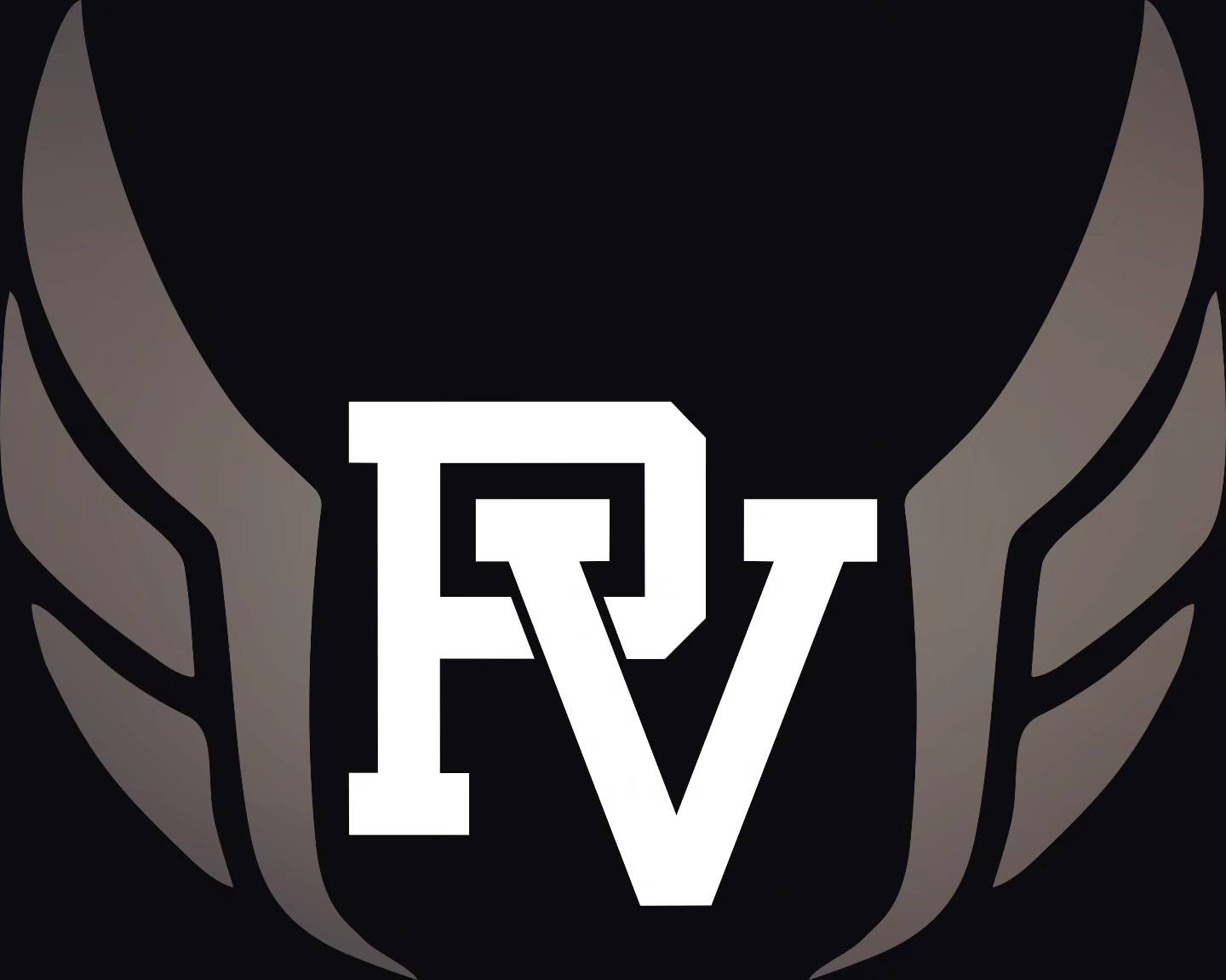 Pleasant Valley Girl’s Track & FieldDRAKE RELAYS - April 25-27, 2024Shot Put – MarkPLPTTO4 x 100m Relay (Prelim) – TimePLPTTOFah 39’ 10 ¾”5StroupGoodlet 36’ 7 ¾”17RebroLewis3000m Run – TimePLPTTOHansenMinard10:40.8020TEAM 50.0523Discus – Friday – MarkPLPTTO4 x 800m Relay – TimePLPTTOGoodlet 140’ 9”2Wedemeyer2:10.69Ragins 119’ 6”15Johnson2:18.91Mowen2:21.00Long Jump – Friday – MarkPLPTTOBoleyn2:10.88Stroup 14’ 7”25TEAM 9:01.47110100m Hurdle Prelims – TimePLPTTO400m Hurdles – TimePLPTTOMcVey 16.3930Clemons 1:02.983McVey 1:06.9212Sprint Medley Relay – TimePLPTTORebro4 x 100m Relay (Final) – TimePLPTTOClemons25.43Hansen25.24Boleyn57.60TEAM 1:48.2728TEAM 100m Hurdle Final – TimePLPTTO1500 Meter Run – TimePLPTTOWedemeyer 4:30.8824 x 200m Relay –TimePLPTTOHansen26.544 x 400m Relay (Final) – TimePLPTTORebro26.21Clemons57.80Lewis26.61Wedemeyer56.36Clemons24.88Johnson1:00.13TEAM1:44.6210Boleyn57.22TEAM 3:51.51110800m Run – Boleyn 2:11.894Wedemeyer 2:09.3114 x 400m Relay (Prelim) TimePLPTTOTEAM